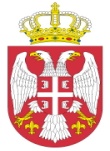 Република СрбијаАутономна Покрајина ВојводинаОПШТИНСКА УПРАВА ОПШТИНЕ ОЏАЦИОДЕЉЕЊЕ ЗА ДРУШТВЕНЕ ДЕЛАТНОСТИ          О Џ А Ц ИЕЛАБОРАТ О МРЕЖИ ЈАВНИХ ОСНОВНИХ ШКОЛА СА СЕДИШТЕМ НА ТЕРИТОРИЈИ ОПШТИНЕ ОЏАЦИСАДРЖАЈ:Увод1. Приказ основних карактеристика општине Оџаци1.1. Географски подаци о општини Оџаци1.2. Демографски подаци о општини Оџаци1.3. Економске, културне и спортске карактеристике општине Оџаци2. Приказ установа основног образовања и васпитања на територији општине Оџаци2.1. Образовна делатност у општини Оџаци (кратак историјски приказ)2.2. Мрежа основних школа на територији општине Оџаци с карактеристикама њиховог просторног распореда и међусобне удаљености Анализа броја ученика и одељења у основним школама у школској 2017/2018.години и реализацији наставе на језицима националних мањина3. Развојни план мреже основних школа на територији општине Оџаци3.1. Кретање броја деце рођене у општини Оџаци у периоду од 2010. па до 2017.године и укупан број ученика, а посебно првака, уписаних у основне школе од школске 2010/2011 до 2017/2018.године3.2. Средњерочни план оптимализације мреже јавних основних школа у општини Оџаци у наредних четири до осам година (са закључком)Увод	Изради Одлуке о мрежи јавних основних школа са седиштем на територији општине Оџаци приступило се на основу одредама члана 104. Закона о основама ситема образовања и васпитања (,,Службени гласник РС,, број 88/17), члана 3. Уредбе о критеријумима за доношење акта о мрежи јавних предшколских установа и акта о мрежи јавних основних школа (,,Службени гласник РС,, број 21/18), члана 39. став 1. тачка 7. Статута општине Оџаци (,,Службени лист општине Оџаци бр. 17/08 и 27/10) и прибављених мишљења Националног савета мађарске националне мањине и Националног савета словачке националне мањине.	Одлуком о мрежи јавних основних школа са седиштем на територји општине Оџаци утврђен је број и просторни рапоред основних школа на територији општине Оџаци.	Одлука о мрежи јавних основних школа са седиштем на територији општине Оџаци сачињена је на основу прописа који непосредно регулишу област образовања, као и поједине његове делове:Закон о основама ситема образовања и васпитања (,,Службени гласник РС,,број 88/17);Закон о предшколском образовању и васпитању (,,Службени гласник РС,, бр. 18/10, 101/17);Закон о основном образовању и васпитању (,,Службени гласник РС,, бр. 55/13, 101/17);Стратегвија развоја образовања и васпитања у Републици Србији до 2020 године (,,Службени гласник РС,, бр. 107/12);Закон о националним саветима националних мањина (,,Службени гласник РС,, број 72/2009);Стручно упуство о формирању одељења и начину финансирања у основним и средњим школама за школску 2017/2018.годину, Министарства просвете, науке и технолошког развоја Републике Србије, број: 451-02-1859/2017-01 од 22.06.2017.године.      	Приликом израде Елабората и Одлуке о мрежи јавних основних школа коришћени су подаци о документација: основних школа, надлежних Секретаријата ЈЛС, Регионалне привредне коморе, Републичког завода за статистику, Пописа становништва 2011.године и других институција и извора.Мрежа јавних основних школа, утврђена Одлуком о мрежи јавних основних школа седиштем на територији општине Оџаци, треба да допринесе даљем развоју и унапређењу процеса образовања и васпитања у основним школама на територији општине Оџаци, у складу са општим и посебним циљевима и стандардима, који су за ову област одређени Законом о основама ситема образовања и васпитања (,,Службени гласник РС,,број 88/17).Приказ основних карактеристика општине ОџациГеографски подаци о општини ОџациПрви помен Оџака везује се за 1557. или 1558.годину. Оџаци се тада помињу као насеље у Бачкој које су основали Турци за време војних операција које су водили у јужној Угарској. О пореклу имена насеља постоји више теорија, једна од њих је да име води порекло од имена турског војног одреда који је боравио на простору насеља, постоји и теорија по којима име води порекло од турске речи димњак, (због димњака који су вирили из земуница првог насеља), као и да су Оџаци добили назив по босанском Оџаку одакле је у 16.веку досељено 7 српских породица. 	Општина Оџаци се налази у Западном делу Бачке, на левој обали Дунава у дужини од 9,5 км. Територијално припада Западно-Бачком округу АП Војводине, Република Србија. Окружена је општинама Апатин, Сомбор, Кула, Врбас, Бачка Паланка, Бач и на Дунаву се граничи са Републиком Хрватском.	Територија општине Оџаци се простире на површини од 41.115,89 ха. Састоји се од 9 катастарских општина : К.О. Оџаци, К.О. Бачки Грачац, К.О.Бачки Брестовац, К.О.Српски Милетић, К.О. Богојево, К.О. Каравуково, К.О. Дероње, К.О. Ратково и К.О. Лалић које су истовремено насељена места.	По величини територије, општина Оџаци спада међу мање општине на подручју Војводине. Општински центар, насеље Оџаци се налази у средишту територије општине док су остала насеља зракасто распоређена око општинског центра.Демографски подаци о општини Оџаци Према попису становништва обављеном 2002.године, општина Оџаци је имала 35.439 становника, међутим попис становништва обављен 2011.године показао је да је тај број драстично смањен и данас општина Оџаци има 31.096 становника. Однос мушког и женског становништва је углавном равномеран 49% према 51%. Што се тиче старосне структуре, проценат становника испод 14 година је 12,5% док је оних преко 65 година 18,1%. Просечна старост становника општине Оџаци је преко 43,7 година, што је чини општином са врло старом популацијом, а има директан утицај на структуру и конкурентност запослених на подручју општине.Број становника је у последњих 10 година опао за 8,8% али није било већих промена у броју радно активног становништва које се у истом периоду смањило само за 3%.	Природни прираштај у општини Оџаци је већ дуги низ година негативан и наставља да пада. Поређења ради природни прираштај је 1999.године био -7,8  а 20015.године-11,7%.	Највеће миграције се јављају у периоду од 2008-2012 године, а основни и једини разлог је егзистенција. Становништво у потрази за послом одлази у веће градове и индустријске центре. Највећи део одлази у Нови Сад.Економске, културне и спортске карактеристике општине ОџациУ Оџацима су развијене све привредне гране и то:  индустрија,пољопривреда, грађевинарство, трговина, угоститељство, саобраћај и везе, стамбено-комуналне делатности, финансијске и друге услуге.Традиционално  најзаступљенији привредни сектор су текстилна и хемијска индустрија. Потенцијали развоја индустрије на територији општине Оџаци се темеље на расположивим природним ресурсима. Због тога су основни развојни приоритети у области прехрамбене индустрије, текстилне индустрије и производње опреме за пољопривреду и прехрамбену индустрију.Најзначајнија предузећа су: Magna Seating, Grainer packaging, Hipol, Standardgas који запошљавају највећи број радника.Просечна бруто зарада по запосленом у Оџацима у априлу 2018.године  износи 40.012,00 динара.Број незапослених на крају јуна  2018.године,  је 2677 лица од тога 1171 жена.	Оџаци су град са богатом културном  и спортском традицијом. Народна библиотека ,,Бранко Радичевић,, са Музејском јединицом у Оџацима у великој мери је окосница културног живота. Музеј није у сталној поставци већ се изложбе мењају три до четири пута годишње. Преко 600 предмета из периода од турског до краја 20.века припада историјском одељењу. Међу њима најинтересантније су збирке:колонизација, школство, Оџаци до Првог светског рата и збирка текстила. Археолошко одељење поседује материјал, хронолошки заступљен у свим фазама, од најстаријег-ранонеолитског до аварског и средњевековног. Најпознатији је ранонеолитски локалитет Доња Брањевина, а најпознатији предмет је статуа ,,Црвенокоса богиња,, која спаја мушку и женску плодност.Народна библиотека ,,Бранко Радичевић,, је општинска библиотека и ради у десет одељења у свим селима и у самим Оџацима. Библиотека је организатор многих културних дешавања:Месец књиге, Хаику фестивал, многобројне ликовне изложбе.	На територији општине Оџаци има 11 КУД-ова од којих је већина основана од 2006-2013.године. Најстарији КУД је КУД ,,Бранислав Нушић,, из Лалића који је основан 1933.године.	У општини Оџаци је регистровано 60 спортских клубова и спортских организација из 19 грана спорта од тога чак 8 из прве категорије спортова по категоризацији Министарства омладине и спорта Републике Србије. Клубови и организације су умрежени као чланови Спортског савеза општине Оџаци. Школски спорт обухвата такмичење 10  основних и две средње школе, просечно у школама има 5 спортских секција. У клубовима тренира 31,47 укупног броја школске деце основношколског узраста.Приказ установа основног образовања и васпитања на територији општине ОџациОбразовна делатност у Оџацима (кратак историјски осврт)Развој школства у нашој средини има историјски пут и дугу традицију, наиме после протерривања Турака из ових крајева и Велике сеобе под Арсенијем III почело је отварање српских народних школа на овим просторима. Српска народна основна школа постојала је у Бачком Брестовцу 1737, Раткову 1745. Лалићу 1750. и Српском Милетићу 1754.године, док су Каравуково, Бачки Грачац, Богојево и Оџаци имали римокатоличке основне школе. Велико број ових школа није био дугог века с обзиромда су биле у врло лошем стању, није било ни школске уредбе за њихову организацију нити наставни програм и план. У Оџацима је 1917.године отворена Грађанска школа у којој је настава одржавана на немачком и српском језику.  Крајем октобра 1944.године увођењем Војне управе дошло је до укидања грађанских школа да би се створио јединствени систем основног и средњег образовања у тежњи да сви грађани стекну образовање.   Крајем децембра исте године, отпочеле су ужурбане припреме за обнављање и оживљавање школства у новом Оџачком срезу.  Основна школа је до реформе школства 1951/52г. била четвороразредна, трајала је четири године а гимназија осморазредна и трајала је осам година.2.2.Мрежу основних школа на територији општине Оџаци сачињава 10 основних школа и то: ОШ ,,Бранко Радичевић“ Оџаци, Васе Пелагића број 60, са 288 ученика, распоређених 16 одељења од првог до осмог разреда, у којима се настава одвија на српском језику. Најближа основна школа овој школи је ОШ ,,Мирослав Антић“ Оџаци удаљена 2км,ОШ ,,Мирослав Антић“ Оџаци, Школска бр. 23, са 338 ученика, распоређених у  19 одељења од првог до осмог разреда, у којима се настава одвија на српском језику. Најближа основна школа овој школи је ОШ ,,Бранко Радичевоћ“ Оџаци, удаљена 2 км.ОШ ,,Нестор Жучни“ Лалић, Маршала Тита број 52, са 76 ученика, распоређених у 9 одељења од првог до осмог разреда, у којима се настава одвија на српском језику и на словачком језику од првог до четвртог  разреда. Најближа основна школа овој школи је ОШ ,,Мирослав Антић“ Оџаци удаљена 7 км.ОШ ,,Коста Стаменковић“ Српски Милетић, Светог Саве број 25, са 206 ученика,  распоређених у 13 одељења од првог до осмог разреда, у којима се настава одвија на српском језику. Најближа основна школа овој школи је ОШ ,,Мирослав Антић“ Оџаци удаљена 7 км.ОШ ,,Јожеф Атила“ Богојево, Маршала Тита бб, са 140 ученика, распоређених у 15 одељења од првог до осмог разреда, у којима се настава одвија на српском језику и на мађарском језику. Најближа основна школа овој школи је ОШ ,,Коста Стаменковић“ Српски Милетић удаљена 7 км.ОШ ,,Вук Караџић“ Дероње, Светозара Милетића број 25а, са 175 ученика,  распоређених у 11 одељења од првог до осмог разреда, у којима се настава одвија на српском језику. Најближа основна школа овој школи је ОШ ,,Мирослав Антић“ Оџаци удаљена 7 км.ОШ ,,Ратко Павловић-Ћићко“ Ратково, Ратка Павловића бб, са 238 ученика, распоређених у 13 одељења од првог до осмог разреда, у којима се настава одвија на српском језику. Најближа основна школа овој школи је ОШ ,,Мирослав Антић“ Оџаци удаљена 7км.ОШ,,Бора Станковић,, Каравуково, Жарка Зрењанина број 90, са 259 ученика, распоређених у 14 одељења од првог до осмог разреда, у којима се настава одвија на српском језику. Најближа основна школа овој школи је ОШ ,,Мирослав Антић“ Оџаци удаљена 7 км.ОШ ,,Никола Тесла“ Бачки Брестовац, Маршала Тита број 81, са 130 ученика, распоређених у 8 одељења од првог до осмог разреда, у којима се настава одвија на српском језику. Најближа основна школа овој школи је ОШ ,,Марко Орешковић“ Бачки Грачац  удаљена 7 км.ОШ ,,Марко Орешковић“ Бачки Грачац,  Личка број 16, са 130 ученика, распоређених у 8 одељења од првог до осмог разреда, у којима се настава одвија на српском језику. Најближа основна школа овој школи је ОШ ,,Мирослав Антић“ Оџаци удаљена 7 км .Припремни предшколски програм се не остварује у наведеним основним школама већ у одељењима Предшколске установе ,,Полетарац“ у Оџацима и насељеним местима: Богојево, Српски Милетић, Каравуково, Дероње, Ратково, Лалић, Бачки Грачац и Бачки Брестовац.Чланим 5. Стаута општине Оџаци у општини је у службеној употреби и мађарски и словачки језик и њихова писма.У ОШ ,,Јожеф Атила“ Богојево настава се одвија на мађарском и српском језику а у ОШ ,,Нестор Жучни“ Лалић, на словачком (од првог до четвртог разреда) и српском језику.Развојни план мреже основних школа на територији општине ОџациКретање броја деце рођене на териториjи општине Оџаци у периоду од 2010.године до 2017.године и укупан број ученика ,,првака,,  уписаних у основне школе од школске 2010/2011  до 2017/2018Број деце рођене на територији општине Оџаци почев од 2010-2017.године је следећи:Просечан број рођене деца у периоду 2010-2017.године износи: 217 деце.Број деце уписане у први разред основних школа на територији општине Оџаци, почев од школске 2010/2011-2017/2018 године је следећи:Просечан број деце уписане у први разред основних школа у периоду од 2010/2011. до 2017/2018. школске године износи 255 деце.Из наведених података може се закључити да ће и у наредним школским  годинама број уписаних првака бити на приближно истом нивоу као и претходних осам школских година, као и да је број уписаних првака незнатно већи од броја рођене деце  што указује на то да је било извезних миграционих кретања због отварања нових радних места.3.2. Средњорочни план оптимализације мреже основних школа на територији општине Оџаци у наредних четири до осам година Средњорочни план оптимализације мреже јавних основних школа у општини Оџаци са 10 основних школа може се сматрати оптималним решењем у погледу броја у периоду од четири до осам година.Како је постојање основних школа у малим срединама од стратешког значаја, постоје изражене потребе да се у свим селима и самим Оџацима очува постојање основних школа, без обзира на негативан природни прираштај.Такође ће се на локалном нивоу предузети мере и активности у правцу ревитализације сеоских средина са изразито ниском стопом природног прираштаја, јер у овим срединама школе бележе и стогодишњу традицију, а да је данас деце све мање и ученика у њима.	У наредном периоду (2018-2025г.) локална самоуправа општине Оџаци ће пратити развојне програме и пројекте у области образовања на нивоу државе, анализираће друштвено-економска кретања на својој територији; по потреби ће учествовати у изради локалних пројеката из области основног образовања и др; примењиаће законска решења донета из области основног образовања, и у складу са тим прилагођавати и утврђивати подручја школа, број и просторини распоред школа.РЕПУБЛИКА СРБИЈААУТОНОМНА ПОКРАЈИНА ВОЈВОДИНАОПШТИНСКА УПРАВА ОДЕЉЕЊЕ ЗА ДРУШТВЕНЕ ДЕЛАТНОСТИОџаци,20.04.2018.године									Руководилац одељења									Снежана Грујичић, с.р.Календарска годинаБрој рођене деце2010.година2112011.година2072012.година2182013.година2042014.година2192015.година2312016.година2192017.година226Школска годинаБрој уписане деце у први разред2010/20112902011/20122712012/20132552013/20142532014/20152382015/20162392016/20172342017/2018257